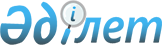 О внесении изменений в решение XIII-й сессии Алматинского городского Маслихата II-го созыва от 5 декабря 2001 года "Об утверждении ставок платежей"
					
			Утративший силу
			
			
		
					Решение XIV сессии Маслихата города Алматы IV созыва от 22 декабря 2008 года N 165. Зарегистрировано в Департаменте юстиции города Алматы 26 января 2009 года за N 807. Утратило силу решением маслихата города Алматы от 20 октября 2011 года N 476      Сноска. Утратило силу решением маслихата города Алматы от 20.10.2011 N 476 (вводится в действие по истечении десяти календарных дней после дня его первого официального опубликования).      В соответствии со статьей 422 Кодекса Республики Казахстан "О налогах и других обязательных платежах в бюджет" (Налоговый кодекс) маслихат города Алматы IV-го созыва РЕШИЛ:



      1. Приложение № 2 к решению XIII-й сессии Алматинского городского Маслихата II-го созыва от 5 декабря 2001 года "Об утверждении ставок платежей" (зарегистрировано управлением юстиции города Алматы 19 декабря 2001 г. за № 414), опубликовано в газетах "Алматы Акшамы" от 25 декабря 2001 года № 315, "Вечерний Алматы" от 8 декабря 2001 года № 342); решением V сессии Алматинского городского маслихата Алматы III созыва от 26 марта 2004 года № 39, "О внесении изменений в решение XIII-й сессии Алматинского городского маслихата II-го созыва от 5 декабря 2001 года "Об утверждении ставок платежей"), зарегистрировано Департаментом юстиции города Алматы 2 апреля 2004 года за N 588, опубликовано в газетах "Алматы Акшамы" от 8 апреля 2004 года № 163, "Вечерний Алматы" от 6 апреля 2004 года № 171); решением XIX-й сессии маслихата города Алматы III созыва от 18 ноября 2005 года N 194, "О внесении изменений в решение XIII-й сессии Алматинского городского маслихата II-го созыва от 5 декабря 2001 года "Об утверждении ставок платежей" зарегистрировано Департаментом юстиции города Алматы 9 декабря 2005 года за N 681, опубликовано в газетах "Алматы Акшамы" от 27 декабря 2005 года № 145, "Вечерний Алматы" от 22 декабря 2005 года № 260); решением XXVII сессии Маслихата города Алматы III созыва от 21 декабря 2006 года N 317 "О внесении изменений в решение XIII-й сессии Алматинского городского Маслихата II-го созыва от 5 декабря 2001 года "Об утверждении ставок платежей", зарегистрировано Департаментом юстиции города Алматы 19 января 2007 года за № 729, опубликовано в газетах "Алматы Акшамы" от 15 февраля 2007 года № 19, "Вечерний Алматы" от 3 февраля 2007 года № 25-26, изложить в новой редакции согласно приложению к настоящему решению.



      2. Настоящее решение вводится в действие по истечении десяти календарных дней после дня его первого официального опубликования.



      3. Контроль за исполнением настоящего решения возложить на председателя постоянной комиссии по экономике и бюджету Шелипанова А.И. и начальника Налогового департамента по городу Алматы Усенову Н.Д.       Председатель 

      XIV-ой  сессии Маслихата 

      города Алматы IV-го созыва           К. Казанбаев      Секретарь 

      маслихата города Алматы 

      IV-го созыва                         Т. Мукашев Приложение 

к решению XIV-ой сессии Маслихата 

города Алматы IV-го созыва "Об 

утверждении ставок ежемесячных 

платежей по фиксированному налогу 

на территории г.Алматы" 

от 22 декабря 2008 года N 165 

Ставки фиксированного налога 

       Месячный расчетный показатель - устанавливается в соответствии с Законом РК "О республиканском бюджете".      Председатель 

      XIV-ой сессии Маслихата 

      города Алматы IV-го созыва           К. Казанбаев      Секретарь 

      маслихата города Алматы 

      IV-го созыва                         Т. Мукашев 
					© 2012. РГП на ПХВ «Институт законодательства и правовой информации Республики Казахстан» Министерства юстиции Республики Казахстан
				№ п/п Наименование объекта налогообложения Ставки фиксированного налога в месячных  расчетных показателях в месяц 1 2 3 1. Игровой автомат без выигрыша, предназначенный для проведения игры с одним игроком 12 2. Игровой автомат без выигрыша, предназначенный для проведения игры с участием более одного игрока   18 3. Персональный компьютер, используемый для проведения игры 4 4. Игровая дорожка 42 5. Карт 12 6. Бильярдный стол 25 